124 muslim ban protests nationally within a 3 day span Varkiani, Adrienne Mahsa. "Here's Your List of All the Protests Happening against the Muslim Ban." ThinkProgress. ThinkProgress, 28 Jan. 2017. Web. Spring 2017. <https://thinkprogress.org/muslim-ban-protests-344f6e66022e>.Pew Research Center estimates that there were about 3.3 million Muslims of all ages living in the United States in 2015. This means that Muslims made up about 1% of the total U.S. population     Mohamed, Besheer. "A New Estimate of the U.S. Muslim Population." Pew Research Center. N.p., 06 Jan. 2016. Web. Spring 2017. <http://www.pewresearch.org/fact-tank/2016/01/06/a-new-estimate-of-the-u-s-muslim-population/>.The First Amendment to the United States Constitution prohibits the United States Congress from enacting legislation that would abridge the right of the people to assemble peaceably. The Fourteenth Amendment to the United States Constitution makes this prohibition applicable to state goverments. Winston, Andrew. "Right to Peaceful Assembly: United States." Right to Peaceful Assembly: United States | Law Library of Congress. N.p., 01 Oct. 2014. Web. Spring 2017. <https://www.loc.gov/law/help/peaceful-assembly/us.php>.South Korea, UK, Afghanistan, China, and India don’t give their citizens the freedom of speech"Countries without First Amendment Rights." N.p., n.d. Web. <http://lib.dr.iastate.edu/cgi/viewcontent.cgi?article=1022&context=uhuru>.250 million protests since 1979Stuster, J. Dana. "Mapped: Every Protest on the Planet Since 1979." Foreign Policy. N.p., 23 Aug. 2013. Web. Spring 2017. <http://foreignpolicy.com/2013/08/23/mapped-every-protest-on-the-planet-since-1979/>.Those who wish to join together in peaceful protest or assembly risk police violence, mass arrests, infiltration, surveillance, and the criminalization of protest itself. "Repression of Peaceful Protest." American Civil Liberties Union. N.p., n.d. Web. Spring 2017. <https://www.aclu.org/issues/free-speech/rights-protesters/repression-peaceful-protest>.Black or African American alone, percent, July 1, 2015, (V2015) (a)13.3%iBlack or African American alone, percent, April 1, 2010 (a)12.6%iAmerican Indian and Alaska Native alone, percent, July 1, 2015, (V2015) (a)1.2%iAmerican Indian and Alaska Native alone, percent, April 1, 2010 (a)0.9%iAsian alone, percent, July 1, 2015, (V2015) (a)5.6%iAsian alone, percent, April 1, 2010 (a)4.8%iNative Hawaiian and Other Pacific Islander alone, percent, July 1, 2015, (V2015) (a)0.2%iNative Hawaiian and Other Pacific Islander alone, percent, April 1, 2010 (a)0.2%iTwo or More Races, percent, July 1, 2015, (V2015)2.6%iTwo or More Races, percent, April 1, 20102.9%iHispanic or Latino, percent, July 1, 2015, (V2015) (b)17.6%iHispanic or Latino, percent, April 1, 2010 (b)16.3%"Population Estimates, July 1, 2016, (V2016)." UNITED STATES QuickFacts from the US Census Bureau. N.p., n.d. Web. Spring 2017. <https://www.census.gov/quickfacts/table/PST045216/00>.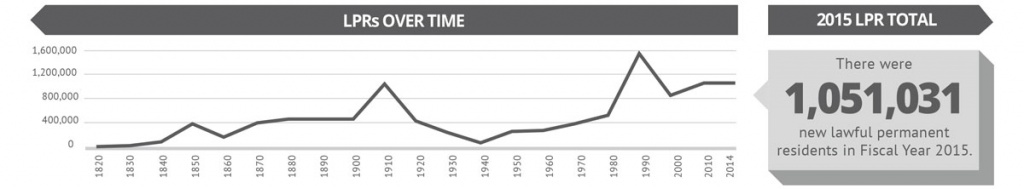 "Infographics 2015." Infographics 2015 | Homeland Security. N.p., n.d. Web. 03 Apr. 2017. <https://www.dhs.gov/immigration-statistics/visualization/2015>.According to the 2016 Current Population Survey (CPS), immigrants and their U.S.-born children now number approximately 84.3 million people, or 27 percent of the overall U.S. population."Frequently Requested Statistics on Immigrants and Immigration in the United States."Migrationpolicy.org. N.p., 21 Mar. 2017. Web. Spring 2017. <http://www.migrationpolicy.org/article/frequently-requested-statistics-immigrants-and-immigration-united-states>.2015 - 1,051,031 people are granted lawful permanent residence in the United States. The top countries of origin of these "green card" recipients, or LPRs:-- Mexico (15.6%)-- India (6.3%)-- China (7.3%)-- Philippines (5.6%)-- "Immigration Statistics Fast Facts." CNN. Cable News Network, 07 Feb. 2017. Web. Spring 2017. <http://www.cnn.com/2013/11/06/us/immigration-statistics-fast-facts/>.Cuba (5.4%)able 2. Occupation of Employed Native and Foreign-Born Workers, Age 16 and Over, for the United States: 2002 (in thousands) Source: Current Population Survey, March Supplement, 2002. The majority of those born in Central America are from Mexico. Table 3. Industry of Employed Native and Foreign-Born Workers, Age 16 and Over, for the United States: 2002 (in thousands) Source: Current Population Survey, March Supplement, 2002. The majority of those born in Central America are from Mexico. "What Kind of Work Do Immigrants Do? Occupation and Industry of Foreign-Born Workers in the United States." Migrationpolicy.org. N.p., 12 Aug. 2015. Web. Spring 2017. <http://www.migrationpolicy.org/research/what-kind-work-do-immigrants-do-occupation-and-industry-foreign-born-workers-united-states>.Many jobs often thought to be overwhelmingly immigrant are in fact majority native-born:Maids and housekeepers: 55 percent native-bornTaxi drivers and chauffeurs: 58 percent native-bornButchers and meat processors: 63 percent native-bornGrounds maintenance workers: 65 percent native-bornConstruction laborers: 65 percent native-bornPorters, bellhops, and concierges: 71 percent native-bornJanitors: 75 percent native-born"Jobs Americans Won't Do? A Detailed Look at Immigrant Employment by Occupation." Center for Immigration Studies. N.p., 31 Dec. 2012. Web. Spring 2017. <http://cis.org/illegalImmigration-employment>.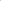 Occupation group Native Native Foreign born Foreign born Born in Central America Born in Central America Occupation group Number Percent Number Percent Number Percent Total Managerial and professional specialty (total) Executive, administrative, managerial Professional speciality Technical, sales and administrative support (total) Technicians and related support Sales occupations Administrative support, clerical Service occupations (total) Private household Protective service Other service occupations Precision production, craft and repair (total) Mechanics and repairers Construction trades Other production, craft and repair Operators, fabricators, laborers (total) Operators, assemblers, inspectors Transportation and material movers Other laborers Farming, forestry, and fishing (total) Farm operators and managers Other farming, forestry, and fishing 116,221 37,990 18,625 19,365 34,787 3,915 14,108 16,764 15,226 415 2,339 12,472 11,982 4,133 4,898 2,950 13,878 5,029 4,863 3,987 2,359 1,126 1,233 100.0 32.7 16.0 16.7 29.9 3.4 12.1 14.4 13.1 0.4 2.0 10.7 10.3 3.6 4.2 2.5 11.9 4.3 4.2 3.4 2.0 1.0 1.1 18,933 4,437 1,971 2,466 3,908 510 1,740 1,658 4,003 271 195 3,537 2,403 533 1,160 710 3,471 1,464 776 1,232 711 55 656 100.0 23.4 10.4 13.0 20.6 2.7 9.2 8.8 21.1 1.4 1.0 18.7 12.7 2.8 6.1 3.8 18.3 7.7 4.1 6.5 3.8 0.3 3.5 7,091 464 277 187 918 59 425 433 1,849 153 45 1,651 1,329 206 776 346 1,953 828 350 774 578 26 553 100.0 6.5 3.9 2.6 12.9 0.8 6.0 6.1 26.1 2.2 0.6 23.3 18.7 2.9 10.9 4.9 27.5 11.7 4.9 10.9 8.2 0.4 7.8 Industry group Native Native Foreign born Foreign born Born in Central America Born in Central America Industry group Number Percent Number Percent Number Percent Total Agriculture, forestry and fisheries (total) Agriculture Forestry and fisheries Mining Construction Manufacturing - durable goods Manufacturing - non-durable goods Transportation, communications and other public utilities (total) Transportation Communications Utilities and sanitary services Wholesale trade Retail trade Finance, insurance and real estate Business, auto and repair services Personal services (total) Private households Personal services, excluding private households Entertainment & recreation services Professional & related services (total) Medical services, excluding hospitals Hospitals Educational Services Social services Other professional services Public administration 116,221 2,496 2,362 134 469 7,484 9,359 5,931 8,505 5,335 1,817 1,353 4,287 19,205 7,993 7,653 3,390 473 2,917 2,232 31,531 6,252 4,737 11,028 3,252 6,262 5,686 100 2.1 2.0 0.1 0.4 6.4 8.1 5.1 7.3 4.6 1.6 1.2 3.7 16.5 6.9 6.6 2.9 0.4 2.5 1.9 27.1 5.4 4.1 9.5 2.8 5.4 4.9 18,933 633 624 9 37 1,687 1,607 1,375 1,142 879 188 75 659 3,605 934 1,734 1,183 294 889 302 3,664 916 691 1,018 411 628 369 100 3.3 3.3 0.0 0.2 8.9 8.5 7.3 6.0 4.6 1.0 0.4 3.5 19.0 4.9 9.2 6.2 1.6 4.7 1.6 19.4 4.8 3.6 5.4 2.2 3.3 1.9 7,091 514 506 8 13 1,121 596 684 292 252 28 12 252 1,523 178 616 497 162 335 100 626 146 86 197 132 64 78 100 7.2 7.1 0.1 0.2 15.8 8.4 9.6 4.1 3.6 0.4 0.2 3.6 21.5 2.5 8.7 7.0 2.3 4.7 1.4 8.8 2.1 1.2 2.8 1.9 0.9 1.1 